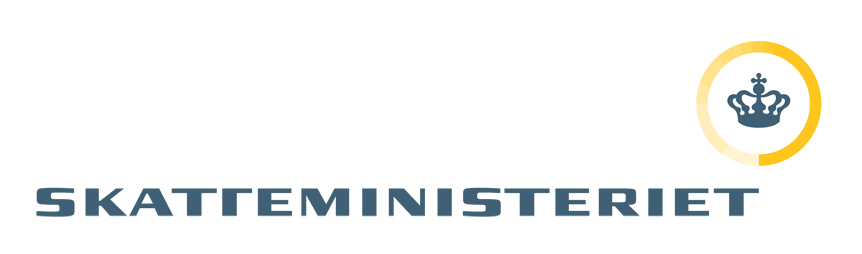 J.nr. 2011-211-0020  Dato: 18. oktober 2011TilFolketinget - SkatteudvalgetTil udvalgets orientering vedlægges høringsskema samt de modtagne høringssvar vedrørende forslag til Lov om ændring af lønsumsafgiftsloven, momsloven, opkrævningsloven, lov om offentligt hasardspil i turneringsform og forskellige andre love.Thor Möger Pedersen	/Susanne Reinholdt AndersenHøringsskema indeholdende høringssvar og kommentarer hertil vedrørende Lov om ændring af lønsumsafgiftsloven, momsloven, opkrævningsloven, lov om offentligt hasardspil i turneringsform og forskellige andre love.OrganisationerBemærkninger i høringssvarKommentar til bemærkningerAdvokatrådetAdvokatrådet bemærker i relation til forslaget vedrørende privates indførsel af magasiner, tidsskrifter o.lign., at lovforslaget går ud over ordlyden af hjemlen i artikel 23 i Rådets direktiv 2009/132/EF, som forslaget støtter sig på. Advokatrådet finder det endvidere betænkeligt, at der i det foreliggende udkast til lovforslag tilsyneladende ikke er anført nogen saglig begrundelse for at gøre netop magasiner og tidsskrifter momspligtige.Advokatrådet bemærker endvidere, at formålet med lovforslaget som det er angivet i bemærkningerne er, at beskytte indenlandsk produktion. Advokatrådet finder det betænkeligt at begrunde pålæggelse af moms på varer produceret udenfor EU med beskyttelse af indenlandsk produktion.Momspligten bør alene begrænse sig til magasiner mv. ”der indføres i forbindelse med postordresalg”. Når man i lovforslaget vælger ikke at undtage alle varer, der indføres i forbindelse med postordresalg fra momsfritagelsen, men kun visse bestemte varer, vil der ofte kunne opstå tvivl med hensyn til afgrænsningen af de varer, der er omfattet af bestemmelsen.Advokatrådet har herudover den opfattelse, at anvendelsen af tilføjelsen ”og lignende” bør undgås i lovregler, da det er retssikkerhedsmæssigt betænkeligt at anvende løse og rummelige beskrivelser i momslovgivningen af, hvad der objektivt er omfattet af afgiftspligten.Advokatrådet påpeger tillige, at det er misvisende at kalde publikationerne for ”private magasiner”, idet det er alle slags magasiner og tidsskrifter med ethvert tænkeligt indhold – ikke kun ”private” magasiner mv. – der vil blive omfattet af momspligten.Endelig påpeger Advokatrådet, at forslaget betyder, at udenlandske magasiner ud over moms vil kunne blive pålagt f.eks. Post Danmarks ”importafgift” på 160 kr. Advokatrådet vurderer, at ”importafgiften” og den omstændige procedure som modtagere af magasiner skal igennem, i sig selv vil kunne blive betragtet som en kvantitativ handelshindring i forholdet til de tidligere EFTA-stater, jf. Traktaten om Det Europæiske Økonomiske Område, artikel 11. Ligeledes vil ”importafgiften” kunne stride mod Rådsforordning (EF) nr. 1186/2009, artikel 23.Advokatrådet anfører, at der i bemærkningerne til den foreslåede nye bestemmelse i momslovens § 75, stk. 6 om oplysningspligt, er nævnt virksomhedernes ”rådgivere m.v”. Advokatrådet mener ikke, at bestemmelsen er tænkt at skulle gælde fx advokater i deres egenskab af rådgivere for virksomheder. Advokatrådet opfordrer derfor til, at ”rådgivere” tages ud af teksten i bemærkningerne.Advokatrådet har en række forslag til at præcisere lovtekst og bemærkninger til forslaget til nye regler i momsloven for faktura og for påbud og daglige bøder.Der skal beregnes moms ved produktion af varer indenfor EU. For momsmæssigt at sidestille varer produceret udenfor EU med varer produceret indenfor EU, er den altovervejende hovedregel derfor, at der skal beregnes moms ved indførsel af varer fra lande udenfor EU.Som en undtagelse herfra gælder dog, at visse former for indførsel af varer er fritaget for moms. Primært af administrative grunde er varer af ringe værdi (under 80 kr.) som udgangspunkt fritaget for moms ved indførsel, jf. momssystemdirektivets art. 143. stk. 1, litra b), som nærmere afgrænset ved art 23 i Rådets direktiv 2009/132/EF om fritagelse for moms ved visser former for endelig indførsel af varer.Det fremgår imidlertid af betragtning 5) i præamblen til Rådets direktiv 2009/132/EF, at ”…Der må kun indrømmes afgiftsfritagelse ved indførsel, såfremt der ikke opstår fare for, at fritagelsen griber ind i konkurrenceforholdene på hjemmemarkedet.”Art. 23 i direktivet giver da også medlemsstaterne mulighed for at fastsætte, at varer af ringe værdi ikke skal være omfattet af fritagelsen.Ved forslaget anvendes denne mulighed for at undtage magasiner m.v. af ringe værdi fra momsfritagelsen, da det har vist sig, at fritagelsen griber ind i konkurrenceforholdene på hjemmemarkedet, der i denne forbindelse skal forstås som hele EU’s hjemmemarked.Forslaget til ændring af momsloven i relation til magasiner m.v. har derfor den fornødne hjemmel i momsdirektiverne – en opfattelse der deles af Kommissionen, ligesom der foreligger en saglig begrundelse for forslaget.Det er i lovforslaget præciseret, at bestemmelsen gælder for tidsskrifter, magasiner og lignende, som en hvervsdrivende sælger til privatpersoner i Danmark i forbindelse med postordresalg.  Den gældende regel om, at der skal moms på alle magasiner, tidsskrifter og lignende trykt i EU og eksporteret ud af EU, hvorfra de sendes til abonnenter her i landet, har eksisteret siden 1. juli 2004 uden, at dette har skabt problemer med omfanget af varer underlagt reglen.Bemærkningen er indarbejdet i forslaget.Det gebyr, som opkræves af Post Danmark i forbindelse med indførsel af alle varer sendt med post til private fra virksomheder uden for EU, hvoraf der skal betales moms, forudsættes i overensstemmelse med Post Danmarks prisoversigt at dække omkostninger ved arbejdet med forsendelserne i relation til opgørelse, opkrævning og angivelse/afregning af momsen.Forslaget vurderes at være i overensstemmelse både med Aftale om det Europæiske Økonomiske Samarbejdsområde (EØS-aftalen) og med Rådsforordning (EF) nr. 1186/2009.Advokatrådet har ret i synspunkt, og ordet ”rådgivere” er derfor slette i bemærkningerne. Advokatrådets forslag er søgt indarbejdet i lovforslaget.Audio Media A/SOxygen A/SJacobsen Publications A/SJSL Publications A/SSelskaberne bemærker i relation til forslaget vedrørende privates indførsel af magasiner, tidsskrifter o.lign., at en vedtagelse af forslaget vil få massiv negativ indflydelse på virksomhederne og det fremadrettede danske mediebillede.Selskaberne anser endvidere det i forslaget skønnede årlige tab på 60 mio. kr. for udgivere af magasiner m.v. for at være lavt sat, og uden indregning af tab af læsere og annoncører til udenlandske netsider. Selskaberne påpeger endvidere, at det må anses for tvivlsomt, om forslaget er i overensstemmelse med det underliggende EU-direktiv for magasiner, der ikke indføres ved postordresalg.Endelig understreger selskaberne, at forslagets ikrafttrædelse bør udsættes, idet en så hurtig ikrafttrædelse vil forværre virksomhedernes situation.Hensigten med forslaget er at sikre, at magasiner m.v. produceret udenfor EU i momsmæssig henseende sidestilles med magasiner m.v. produceret indenfor EU, således at momsen i sig selv ikke udgør et selvstændigt konkurrenceparameter.Provenuet er eksklusive afledte effekter, hvorfor der ikke er indregnet eventuelle effekter i form af et skifte fra papirudgivelse til udgivelse på internettet.Der henvises til kommentar til høringssvar fra Advokatrådet.Synspunktet er noteret, men der er ikke fundet anledning til at ændre ikrafttrædelsen.Danske AdvokaterDanske Advokater mener, at ordet ”rådgivere” i bemærkningerne til den foreslåede nye bestemmelse i momslovens § 75, stk. 6 om oplysningspligt, skal udgå. Ordet ”rådgivere” er udgået, jf. kommentar til høringssvar fra Advokatrådet.Dansk ErhvervDansk Erhverv finder, at forslaget om at udvide lønsumsafgiftsfritagelsen for museumsvirksomhed er et positivt initiativ, der skaber afgiftsmæssig ligestilling mellem museerne.Dansk Erhverv bemærker i forhold til lempelsen af betalingsfristen i forhold til offentlige hasardspilsturneringer, at den oprindelige lov stammer fra 2009, og at den således ikke har fungeret i så lang en tidsperiode. Det er Dansk Erhvervs vurdering, at det på denne baggrund er svært at vurdere, om loven virker efter hensigten.Dansk Erhverv anfører endvidere, at såfremt man lemper loven som foreslået, bliver det vanskeligt at håndhæve reglen om, at alle betalinger til og fra turneringspuljen skal overføres mellem konti i pengeinstitutter eller kreditinstitutter, jf. § 20 i loven.Dansk Erhverv har ikke bemærkninger til de øvrige dele af lovforslaget.Med baggrund i den dialog tilsynsmyndigheden har haft med bevillingshaverne og Dansk Pokerforbund, finder Skatteministeriet det nødvendigt med en ændring af betalingstidspunktet på nuværende tidspunkt, for at forhindre at der sker lukning af lovlige pokerklubber, hvilket kan føre til, at spillerne fristes til at deltage i ulovlige spil. Som følge af ændringen af betalingstidspunktet i lovens § 17, stk. 3, er der desuden foreslået indsættelse af et nyt stykke 4 i § 17, som giver tilsynsmyndigheden mulighed for at fastsætte vilkår for betalingen. Bestemmelsen giver tilsynsmyndigheden mulighed for at fastsætte vilkår, der gør det nemmere at kontrollere og håndhæve reglerne om, at betalingerne til og fra turneringspuljen er foretaget ved en kontooverførsel eller via et af tilsynsmyndighedens godkendte betalingssystemer. Sådanne vilkår kan f.eks. være vilkår om dokumentation for betalingen eller vilkår om et betalingstidspunkt der går forud for en pokerturnerings start.Efter Skatteministeriets opfattelse, er løsningen egnet og forholdsmæssig i forhold til varetagelsen af hensynet til bekæmpelse af misbrug af offentlige pokerturneringer til hvidvask af penge eller anden kriminalitet.Dansk IndustriDansk Industri finder det positivt, at der med lovforslaget lægges op til gennemførelse af nye direktivregler på momsområdet i god tid inden disse reglers ikrafttræden. Dansk Industri har spørgsmål til fortolkningen af begreber som ”løbende levering af varer”, der indgår i forslaget til momslovens § 24, stk. 2. Dansk Industri opfordrer til, at det i lovforslagets bemærkninger eller i SKATs Momsvejledning præciseres, hvordan begrebet skal forstås.Som kommentar til forslaget til momslovens § 51 b, stk. 2, der angår supplerende danske regler til EU’s forordninger på momsområdet, henstiller Dansk Industri til en afbalanceret dansk praksis ved eventuel bødestraf for danske virksomheders overtrædelse af pligter til oplysning om og egenkontrol af momsnumre efter forordning 282/2011. Dansk Industri mener, at ansvaret for kontrol af momsnumre må antages at blive flyttet fra virksomhederne til skattemyndighederne i kraft af myndighedernes it- systemer. Dansk Industri spørger, om de foreslåede danske momsregler, der gennemfører direktiv 2010/45/EU, og som forudsætningsvis åbner for, at danske virksomheder kan opbevare fakturaer i udlandet, må forventes at gælde forud for en restriktiv national dansk praksis efter bogføringsloven, hvorefter danske virksomheder ikke får tilladelse til at opbevare regnskabsmateriale i udlandet?Dansk Industri bemærker, at den foreslåede bemyndigelse til skatteministeren til at fastsætte reglerne for opbevaring af fakturaer og systembeskrivelser for elektronisk fakturering ikke bør anvendes til at skærpe kravene til opbevaring af fakturaer.Dansk Industri bemærker i relation til forslaget vedrørende privates indførsel af magasiner, tidsskrifter o.lign., at forslaget vil få væsentlige administrative udfordringer. Den manglende momsfritagelse vil betyde, at forsendelserne skal toldbehandles, når de ankommer til Danmark. Dette arbejde varetages af Post Danmark, som SKAT har pålagt ansvaret for, at postforsendelser angives og afgiftsberigtiges. Forslaget vil medføre, at alle tidsskrifter fremover skal frasorteres ved ankomst til Danmark, og at momsen skal betales af kunden, inden tidsskriftet kan frigives / afhentes. Dette giver anledning til problemer i forhold til at identificere, hvad der er tidsskrifter (momspligtigt), og hvad der er reklamer (momsfrit). Herudover vil de ekstra omkostninger til toldbehandlingsgebyr, der pt. er på 160 kr. inkl. moms, reelt medføre et stop for abonnementer af udenlandske tidsskrifter, der ikke udkommer i EU.Det indgik i EU-landenes forhandlinger om forslaget, der førte til det vedtagne direktiv 2010/45/EU, at anvendelsesområdet for de foreslåede periodiseringsregler for løbende grænseoverskridende vareleverancer inden for EU må anses for begrænset til typisk ledningsførte leverancer af varer i luft- eller dampform samt i flydende -, nedkølet - eller elektronisk form. Individuelt transporterede vareleverancer må således anses for at falde uden for reglernes anvendelsesområde, selv om varerne eventuelt leveres løbende på faste tidspunkter hen over en periode og begrebsmæssigt må anses for genuskøb efter dansk køberet. En eventuel bødestraf for virksomheders overtrædelse af pligter til oplysning om og egenkontrol af momsnumre efter forordning 282/2011 vil følge sædvanlig praksis for ordensbøde efter den danske momsbekendtgørelse: Bøde vil som hovedregel kun kunne komme på tale efter en eller flere forudgående advarsler. Dog kan der blive tale om bøde ved førstegangsovertrædelser af særdeles grov karakter. Virksomheder og myndigheder må anses for omfattet af et fælles ansvar for at sikre, at der foreligger korrekte oplysninger for at gennemføre handel mellem virksomheder inden for EU. Artikel 247, stk. 3, og artikel 249 i momssystemdirektivet 2006/112/EF, som ændret ved direktiv 2010/45/EU, foreslås formelt gennemført i den danske momslovs § 52 c, stk. 3-5. Disse regler kan under hensyn til spørgsmålet om national suverænitet ved forebyggelse og bekæmpelse af økonomisk kriminalitet ikke forventes at gælde forud for praksis efter bogføringsloven om danske virksomheders adgang til at opbevare regnskabsmateriale i udlandet.   Forslaget formaliserer, at der kan fastsættes regler, som svarer til de gældende regler i momsbekendtgørelsens § 45, stk. 3-4, for opbevaring af elektroniske fakturaer og systembeskrivelser for elektronisk fakturering. Bekendtgørelsens regler forventes videreført uændret med hensyn til indholdet.              Mange større udgivere fra lande udenfor EU af tidsskrifter o.lign. har enten europæiske udgaver af tidsskriftet, som produceres inden for EU, eller tidsskrifterne til europæiske kunder sendes samlet til et kontor (fast etableringssted) i Europa, hvorfra de ompakkes og sendes til de enkelte abonnenter. I begge tilfælde, vil der blive betalt moms af tidsskriftet i det europæiske land, hvorfra det afsendes til den danske private abonnent – eller tidsskriftet pålægges dansk moms, hvis salget til danske private kunder overstiger 280.000 kr. om året.Kun i de tilfælde, hvor et forlag uden for EU sender tidsskrifterne enkeltvis ind i EU til danske, private abonnenter, vil der ud over momsbetaling skulle betales toldbehandlingsgebyr til Post Danmark. I disse tilfælde vil reglerne svare til de regler, som gælder, når en privatperson i Danmark bestiller og får tilsendt andre varer til en værdi over 80 kr. Private danskere vil fortsat have adgang til udenlandske tidsskrifter, da en del af disse sælges i løssalg i kiosker med dansk moms. Lovændringen vil kunne medføre, at det kan være en fordel for kunderne at købe magasiner m.v. fra lande udenfor EU i kiosker i stedet for i abonnement.Forslaget berører kun forsendelser af tidsskrifter m.v. fra lande udenfor EU til private. Andre abonnenter, eksempelvis biblioteker og virksomheder berøres ikke af forslaget.Tidsskrifter m.v., hvis værdi overstiger 80 kr. skal allerede efter gældende regler momses af Post Danmark ved forsendelse direkte fra et forlag uden for EU. Sortering af post fra udlandet burde derfor allerede finde sted.Danske RevisorerDanske Revisorer bemærker om forslaget til fakturaregler, at mange virksomheder vil kunne få udfordringer i praksis med at forstå og implementere reglerne, der forekommer unødigt indviklede. Det foreslås derfor, at formuleringerne i bestemmelserne forenkles.Det bemærkes også, at de foreslåede ændringer af regler om opbevaring af regnskabsmateriale i udlandet kan føre til, at virksomheder mener, at de nu kan opbevare regnskabsmateriale i udlandet, uden den tilsvarende fornødne hjemmel i bogføringsloven, der kun giver ret til at opbevare regnskabsmateriale i Finland, Island, Norge eller Sverige. Skatteministeriet opfordres derfor til at drøfte en udvidelse af adgangen til at opbevare bogføringsmateriale med Erhvervsministeriet samt Erhvervs- og Selskabsstyrelsen.Danske Revisorer bemærker om forslaget om dagbøder og kontrolregler, at det bør eksemplificeres i lovforslagets bemærkninger i hvilke tilfælde, der kan pålægges dagbøder, så pålæg af dagbøder ikke bliver et vilkårligt og tilfældig pressionsmiddel. For det første bør dagbøder begrænses til situationer, hvor en virksomhed nægter at samarbejde om udlevering af materiale, der er direkte relevant for ansættelsen af virksomhedens momstilsvar. For det andet bør det præciseres, at oplysningspligtige alene kan pålægges at udlevere oplysninger i form af fakturaer mv., som den oplysningspligtige har udstedt. SKAT kan således ikke kræve selve det materiale, notater mv., som en rådgiver f.eks. har udarbejdet og herefter faktureret for, udleveret.Danske Revisorer bemærker i relation til forslaget vedrørende fradrag i stedet for godtgørelse, at Skatteministeriet bør bekræfte, at ikke de facto sker nogen ændring i gældende retstilstand og praksis for finansielle virksomheders udøvelse af momsafløftningsretten, som primært fastsat i TfS 1997, 374 og SKM2010.446.SKAT.Endelig bemærker Danske Revisorer i relation til forslaget vedrørende ændring af energiafgiftslovene og vandafgiftsloven i konsekvens af, at man erstatter muligheden i momsloven for godtgørelse med en mulighed for fradrag, at når der henses til dels, at momsfradragsmuligheden for den finansielle sektor for omsætningmed 3. lande og fradragsretten for energiafgifter generelt bunder i, at man principielt ikke har ønsket at afgiftsbelaste eksporterhverv, som udøves i konkurrence med virksomheder i lande, hvor der ikke er sådanne afgiftsbelastninger, kan det forekomme noget ulogisk, at den finansielle sektor skal pålægges en energiafgiftsbyrde for en så entydig eksportomsætning, som der her er tale om.Foreningen foreslår, at den foreslåede indsættelse efter elafgiftslovens § 11, stk. 16, 1. pkt., (lovforslagets § 3) affattes med en ”dog” henvisning til elafgiftslovens § 11, stk. 2, således at de to bestemmelser efter foreningens opfattelse ikke utilsigtet får et gensidigt modsatrettet indhold.Ved formulering af forslaget til fakturaregler er der tilstræbt en balance mellem på den ene side et dansk lovsprog, mens reglerne på den anden side ikke må afvige alt for meget fra ordlyden af EU-reglerne, som skal gennemføres i dansk lov. De gældende regler er ikke mindre indviklede, men der er over tid sket en tilvænning. Dette forventes også at blive tilfældet for de nye regler.Danske Revisorer opfordres til at rejse spørgsmålet direkte over for Erhvervsministeriet samt Erhvervs- og Selskabsstyrelsen, eftersom det er lovgivning og praksis på Erhvervsministeriets område, der i givet fald vil skulle justeres.Der er efter, at udkastet til lovforslag har været i ekstern høring, foretaget en række præciseringer af både lovtekst og bemærkninger, der alt andet lige skulle imødekomme Danske Revisorers bemærkninger.Der henvises til kommentar til høringssvar fra FinansrådetDer henvises til kommentar til høringssvar fra DSBSkatteministeriet bibeholder den oprindelige affattelse af lovforslagets § 3. Derimod vil Skatteministeriet i lovforslagets almindelige bemærkninger afsnit 3.4. tilføje et nyt sidste afsnit: »Virksomheder omfattet af momslovens § 37, stk. 7 og 8, som i den forbindelse har ydelser omfattet af bilag 1 til elafgiftsloven, kan dog allerede som følge heraf ikke få tilbagebetalt elafgift af elforbrug i relation til disse ydelser«.Danske SpecialmedierDanske specialmedier bemærker i relation til forslaget vedrørende privates indførsel af magasiner, tidsskrifter o.lign., at forslaget vil få væsentlige konsekvenser for en række forbrugerrettede magasiner, som i dag trykkes udenfor EU – bl.a. i Norge og Makedonien. Lovændringen vil føre til, at de pågældende magasiner flytter produktionen til andre lande, hvor produktionsomkostningerne er væsentligt lavere end i Danmark, og man vil derfor ikke opnå den ønskede effekt i form af at sikre danske arbejdspladser.Forslaget kan til gengæld få en negativ beskæftigelseseffekt i Danmark, idet de nye regler vil påvirke de berørte magasiners økonomi negativt.Endelig bemærker Danske Specialmedier, at såfremt forslaget vedtages, så er det vigtigt, at der tages højde for, at betaling af magasiner sker forud – ofte for det efterfølgende år. Det bør derfor præciseres, at der kun skal betales moms af indbetalinger fra nye abonnementer og gentegning af gamle. Der henvises til kommentar til høringssvar fra Audio Media A/S m.fl.Dansk Told & SkatteforbundDansk Told & Skatteforbund foreslår, at regler fra momsbekendtgørelsen dels ophøjes til regler i momsloven, dels indholdsmæssigt ændres således, at en virksomhed ved afslutning af momsregnskabet for en periode skal ligge ind med dokumentation for købsmomsen eller brugtmomsordningen.Regler, hvorefter en virksomhed ved afslutning af momsregnskabet for en periode skal ligge ind med dokumentation for købsmomsen eller brugtmomsordningen, vil i givet fald være mest egnet til at blive fastsat i momsbekendtgørelsen frem for i momsloven.DatatilsynetDatatilsynet har ingen bemærkninger til lovforslaget.DSBDSB bemærker, at forslaget om ændring af momsgodtgørelse til fradrag skønnes at være neutral for DSB, idet den foreslåede model svarer til måde DSB i dag opgør fradragsretten på.DSB bemærker, at forslaget til ændring af energiafgiftslovene og vandafgiftsloven i konsekvens af, at man erstatter muligheden i momsloven for godtgørelse med en mulighed for fradrag, vil være en skærpelse af de nuværende regler for energiafgiftsfradrag, hvilket strider imod det i bemærkningerne anførte om, at den nuværende retstilstand opretholdes.DSB anfører, at forslaget på dette punkt strider mod de hensigter, der generelt ligger i afgiftslovgivningen om at sikre, at danske virksomheder med internationale aktiviteter friholdes for danske afgifter. DSB henviser bl.a. til forarbejderne til indførelsen af reglerne om energiafgiftsgodtgørelse fra 1979.Forslaget vil endvidere medføre en negativ administrativ effekt, idet DSB fremover vil skulle opgøre en separat brøk til godtgørelse af visse afgifter, og indtægter fra udenrigspersonbefordring vil ikke skulle medtages i tælleren i denne brøk.Grundlæggende skelnes der i energiafgiftslovenes godtgørelsesbestemmelser imellem energiforbrug til selve jernbanedriften og energiforbrug til andre driftsformål.  De foreslåede ændringer af energiafgiftslovene og vandafgiftsloven vedrører sidstnævnte forbrug.Ved at ændre adgangen til godtgørelse for moms af indkøbte varer og ydelser til et fradrag efter momslovens almindelige regler for fradrag bringes den danske momslov i overensstemmelse med momssystemdirektivets (2006/112/EØF) bestemmelser, idet direktivet – i modsætning til det tidligere sjette momsdirektiv - alene indeholder hjemmel til at fradrage momsen men ikke til at tilbagebetale (godtgøre) momsen af indkøbte varer og ydelser.Efter Skatteministeriets opfattelse strider lovforslaget ikke mod de hensigter, som ligger i afgiftslovgivningen, eller at lovforslaget er udtryk for en skærpelse af gældende ret. Derimod er lovforslaget udtryk for en præcisering af gældende ret, således at fradrag for energiafgifter forudsætter, at energien forbruges i en momsregistreret virksomhed i forbindelse med aktiviteter, der er omfattet af afgiftspligten og registreringspligten i medfør af momsloven.Den foreslåede ændring er udtryk for, at transportvirksomheder efter gældende regler ikke har ret til tilbagebetaling af energiafgifter på forbrug vedrørende momsfri personbefordring som følge af bestemmelsen i energiafgiftslovene om, at energiafgifter kan tilbagebetales i samme omfang, som virksomheden har fradragsret for indgående moms. Dette var efter Skatteministeriets opfattelse også gældende i 1979.Baggrunden for forslaget er samtidig, at der efter Skatteministeriets opfattelse ikke er grundlag for i forhold til energiafgiftslovenes bestemmelser om tilbagebetaling i samme omfang, som virksomheden har fradragsret for indgående moms, at sidestille denne fradragsret for moms med retten til godtgørelse af moms efter den bestemmelse i momsloven, som nu foreslås ophævet. Dette indebærer, at transportvirksomheder, der hidtil har fået moms godtgjort vedrørende driftsformål, som knytter sig til personbefordring til udlandet efter den særskilte godtgørelsesbestemmelse i momsloven, ikke samtidig er omfattet af retten til tilbagebetaling af fx elafgift og energiafgift på mineralolie. Skatteministeriet er umiddelbart enig i, at en fradragsprocent for momsen ikke direkte kan anvendes for energiafgiften.DSBFirstDSBFirst bemærker, at forslaget vedrørende fradrag i stedet for godtgørelse vil medføre en væsentlig negativ effekt på selskabets momsfradragsprocent/momsgodtgørelsesprocent, og dermed en væsentlig negativ effekt på selskabets resultat.Såfremt DSBFirst fremadrettet kun skal lave en samlet brøk, vil det betyde, at selskabets kontraktbetaling skal deles op i en del som han henføres til indenrigspersonbefordring og i en del som kan henføres til udenrigspersonbefordring. Såfremt man anvender Trafikstyrelsens billetindtægter vedrørende Kystbanen som fordelingsnøgle i forbindelse med opsplitning af kontraktbetalingen, og derefter beregner en samlet fradragsprocent for DSBFirst, vil dette betyde, at selskabets delvise fradragsprocent vil falde med flere procentpoint.DSBFirst skønner, at forslagets øvrige ændringer kun medfører ubetydelige ændringer for DSBFirst.Skatteministeriet har noteret DSBFirsts synspunkt, men der er ikke mulighed for at videreføre godtgørelsesordningen, da der ikke er hjemmel hertil i momssystemdirektivet. Hvorvidt Trafikstyrelsens fordeling af billetindtægterne kan anses for et retvisende billede af DSBFirsts omsætning med udenrigsbefordring, må komme an på en konkret vurdering.Finansrådet Finansrådet bemærker, at der med forslaget vedrørende fradrag i stedet for godtgørelse ikke tilsiges nogen negative konsekvenser/merudgifter for erhvervslivet. Finansrådet anmoder i den forbindelse Skatteministeriet om at bekræfte, at der ved ændringen er tale om en rent lovteknisk ændring, og at gældende regler om praksis, som følger af TfS1997.374 og SKM2010.446 opretholdes uændret, også efter vedtagelsen af de nye regler.Finansrådet anfører, at forslaget til ændring af energiafgiftslovene og vandafgiftsloven i konsekvens af, at man erstatter muligheden i momsloven for godtgørelse med en mulighed for fradrag, vil stille danske finansielle virksomheder ulige i den internationale konkurrence med udenlandske finansielle virksomheder.Finansrådet finder det ejendommeligt, at en specifik sektor som den finansielle er blandt de erhverv, som skal afgiftsbelastes med energiafgifter relateret til en omsætning, der så entydigt, som det er gældende med finansiel omsætning til tredjelande, er udtryk for en eksportomsætning.Skatteministeriet kan bekræfte, at SKM2010.446 fortsat vil være gældende i relation til opgørelsen af den delvise fradragsret.Skatteministeriet kan derimod ikke bekræfte, at TfS1997.374 fortsat er gældende, idet denne alene relaterer sig til opgørelsen af godtgørelse efter momslovens § 45, stk. 4, som nu foreslås ophævet.Med lovforslaget bliver den danske momslov i overensstemmelse med momssystemdirektivet (2006/112/EF), idet momssystemdirektivet – i modsætning til det tidligere sjette momsdirektiv (77/388/EØF) – ikke giver mulighed for at tilbagebetale (godtgøre) moms af varer og ydelser, der relaterer sig til forsikringsmæssige og finansielle ydelser, såfremt disse leveres til aftagere uden for EU. I stedet er der hjemmel i momssystemdirektivet til at yde et fradrag for momsen på køb af de pågældende varer og ydelser efter momslovens almindelige regler for fradrag.Med hensyn til godtgørelse og med lovforslaget fradrag for energiafgifter forudsætter en sådan godtgørelse og med lovforslaget et sådant fradrag, at energien forbruges i en momsregistreret virksomhed i forbindelse med udøvelse af aktiviteter, der er omfattet af afgiftspligten og registreringspligten i medfør af momsloven. Lovforslaget ændrer ikke ved den gældende retstilstand.FinanstilsynetFinanstilsynet har ingen bemærkninger til lovforslaget.Forsikring & PensionForsikring & Pension forudsætter i relation til forslaget om at ændrer godtgørelsesordningen til fradrag, at den kommende udmøntning af reglerne så vidt muligt sikrer, at omlægningen bliver provenuneutral og kun får meget beskeden økonomisk effekt for de enkelte virksomheder.Forsikring & Pension har ikke yderligere bemærkninger til forslaget.Grafisk Arbejdsgiverforening (GA)GA er særdeles positiv over for ændringen vedrørende privates indførsel af magasiner, tidsskrifter o.lign. GA anfører at den gældende regel om momsfritagelse for indførsel af tidsskrifter m.v., hvis de er trykt uden for EU, og koster under 80 kr., er konkurrenceforvridende for den danske grafiske branche. GA finder det afgørende, at forslaget sikrer, at trykkestedet ikke længere er afgørende for momsbetalingen.GA anmoder om, at forslaget gennemføres hurtigst muligt for at undgå yderligere tab af omsætning og arbejdspladser.LOLO støtter forslaget vedrørende privates indførsel af magasiner, tidsskrifter o.lign., idet forslaget vil sikre, at den gældende konkurrenceforvridning til ugunst for grafiske virksomheder i EU fjernes. LO ønsker forslaget gennemført hurtigst muligt. National GeographicNational Geographic bemærker i relation til forslaget vedrørende privates indførsel af magasiner, tidsskrifter o.lign., at forslaget ikke blot vil medføre moms på de relevante magasiner, men der vil ligeledes skulle betales et gebyr på 160 kr. til Post Danmark i forbindelse med, at abonnenterne skal på posthuset for at hente deres magasiner. Gebyret og den meget besværlige proces har en effekt svarende til told, og i kraft heraf er lovforslaget i strid med EU direktiv 1186/2000.Det er endvidere National Geographics opfattelse, at lovændringen vil betyde, at ingen danskere vil tegne abonnementer på magasiner, der udgives udenfor EU.Endelig bemærker National Geographics, at såfremt lovforslaget bliver vedtaget i sin nuværende form, så vil det under hensyn til den meget korte implementeringsfrist, bliver umuligt for forlag udenfor EU at nå at tage de nødvendige skridt for at kunne leve op til forpligtelserne i henhold til de nuværende abonnementer.Der henvises til kommentar til høringssvar fra Dansk Industri.Der henvises til kommentar til høringssvar fra Advokatrådet.Der henvises til kommentar til høringssvar fra Dansk Industri.Forslaget i sig selv vil ikke medføre, at forlag udenfor EU, vil skulle leve op til yderligere forpligtelser.Post DanmarkPost Danmark bemærker, at forslaget vedrørende privates indførsel af magasiner, tidsskriftero.lign.,for så vidt angår magasiner m.v., som sendes via udenlandske postvæsener, vil få vidtrækkende konsekvenser, som reelt vil betyde, at danskere vil ophøre med at abonnere på udenlandske magasiner, der udkommer i lande udenfor EU. Dette skyldes, at der skal tillægges moms på 25 pct.der skal betales toldbehandlingsgebyr på 160 kr. (inkl. moms)magasinet vil ikke længere kunne leveres direkte på borgerens bopæl, og momsbeløbet skal betales ved afhentning, idet Post Danmark hæfter for momsen over for SKAT.Forslaget vil endvidere medføre væsentlige konsekvenser for Post Danmark i forbindelse med forsendelserne fra udenlandske postvæsener. Fremover vil Post Danmark skulle kontrollere al post fra ikke EU-lande for at identificere magasiner, der indsendes blandet sammen med den øvrige post fra udlandet.Det kan endvidere i praksis være særdeles vanskeligt at afgøre, hvad der forstås ved magasiner, tidsskrifter og lignende.Der henvises til kommentar til høringssvar fra Dansk Industri.Der henvises til kommentar til høringssvar fra Dansk Industri.Der henvises til kommentar til høringssvar fra Advokatrådet.RealkreditrådetRealkreditrådet har ingen bemærkninger til lovforslaget.TobaksindustrienTobaksindustrien har ingen bemærkninger til lovforslaget.